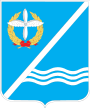 Совет Качинского муниципального округагорода Севастополя I созываРешение  IX сессии№ 5825 августа 2015 года								пгт КачаОб утверждении Положения о территориальном общественном самоуправлении во внутригородском муниципальном образовании города Севастополя Качинский муниципальный округ	Заслушав и обсудив доклад Главы внутригородского муниципального образования, исполняющего полномочия председателя совета и главы местной администрации Качинский муниципальный округ Герасим Н.М. об утверждении Положения о территориальном общественном самоуправлении во внутригородском муниципальном образовании города Севастополя Качинский муниципальный округ, руководствуясь Федеральными  законами от 06.10.2003 г. № 131-ФЗ "Об общих принципах организации местного самоуправления в Российской Федерации", от 12.01.1996 г.  № 7-ФЗ   «О некоммерческихорганизациях», от 08.08.2001 года № 129-ФЗ «О государственной регистрации юридических лиц и индивидуальных предпринимателей», Уставом внутригородского муниципального образования города Севастополя Качинский муниципальный округ, Совет Качинского муниципального округа, РЕШИЛ:	1.Утвердить Положение о территориальном общественном самоуправлении во внутригородском муниципальном образовании города Севастополя Качинский муниципальный округ  ПРИЛОЖЕНИЕ 1.	2. Обратиться в адрес Правительства Севастополя о содействии в вопросе официального опубликования данного решения с одновременным уведомлением об опубликовании в официальном печатном органе города Севастополя.	3. Настоящее решение вступает в силу со дня его опубликования.4. Контроль за исполнением настоящего решения возложить на Главу ВМО Качинский МО  Герасим Н.М.	ПРИЛОЖЕНИЕ  1	к решению Совета Качинского	муниципального окру	г.Севастополя	№ 58 от 25 августа 2015 г.ПОЛОЖЕНИЕО ТЕРРИТОРИАЛЬНОМ ОБЩЕСТВЕННОМ САМОУПРАВЛЕНИИ ВО ВНУТРИГОРОДСКОМ МУНИЦИПАЛЬНОМ ОБРАЗОВАНИИГОРОДА СЕВАСТОПОЛЯ КАЧИНСКИЙ МУНИЦИПАЛЬНЫЙ ОКРУГГлава 1. ОБЩИЕ ПОЛОЖЕНИЯСтатья 1. Основы территориального общественного самоуправления	1. Под территориальным общественным самоуправлением во внутригородском муниципальном образовании города Севастополя Качинский муниципальный округ (далее – территориальное общественное самоуправление) понимается самоорганизация граждан по месту их жительства на части территории Качинского муниципального округа для самостоятельного и под свою ответственность осуществления собственных инициатив по вопросам местного значения.	2. Территориальное общественное самоуправление осуществляется на территории муниципального образования в соответствии Конституцией Российской Федерации, Федеральными  законами от 06.10.2003г. № 131-ФЗ "Об общих принципах организации местного самоуправления в Российской Федерации", от 12 .01. 1996г.  № 7-ФЗ   «О некоммерческих организациях», от 08.08.2001г. № 129-ФЗ «О государственной регистрации юридических лиц и индивидуальных предпринимателей», иными федеральными законами и нормативными правовыми актами Российской Федерации, а также Уставом города Севастополя, законом города Севастополя от 30.12.2014г. № 102-ЗС «О местном самоуправлении в городе Севастополе» иными законами и нормативными правовыми актами города Севастополя, Уставом внутригородского муниципального образования города Севастополя Качинский муниципальный округ, настоящим Положением, другими муниципальными правовыми актами.	3. Территориальное общественное самоуправление осуществляется непосредственно населением посредством проведения собраний граждан или конференций граждан, а также посредством создания органов территориального общественного самоуправления.Статья 2. Принципы территориального общественного самоуправления	1. Территориальное общественное самоуправление строится на принципах:		1) законности;		2) свободы выбора гражданами форм самоуправления;		3) защиты прав и интересов населения;		4) выборности органов территориального общественного самоуправления, их подконтрольности и ответственности перед населением территории;		5) гласности и учета общественного мнения;		6) сочетания интересов населения, проживающего на соответствующей территории, с интересами населения всего муниципального образования и города Севастополя;		7) взаимодействия с органами местного самоуправления муниципального образования.	2. Для обеспечения гласности органом (органами) территориального общественного самоуправления (а до их избрания – инициативной группой по организации территориального общественного самоуправления) определяются места для размещения информации, подлежащей обнародованию, иной информации. Такие места должны быть удобны для посещения жителями территории и располагаться таким образом, чтобы все жители территории могли своевременно ознакомиться с размещенной там информацией.	О проведении учредительного собрания (учредительной конференции) граждан или собрания (конференции) граждане информируются путем размещения объявления в общедоступных местах или путем направления по почте сообщения каждому жителю, достигшему возраста 16 лет, проживающему на территории создаваемого территориального общественного самоуправления или доводится ему под роспись.Статья 3. Правовой статус и структура территориальногообщественного самоуправления	1. Территориальное общественное самоуправление в соответствии с его Уставом может являться юридическим лицом, и подлежит в этом случае государственной регистрации в организационно-правовой форме некоммерческой организации.	2. Органы территориального общественного самоуправления избираются на собраниях (конференциях) граждан. Структура и порядок формирования органов территориального общественного самоуправления определяется Уставом территориального общественного самоуправления.Статья 4. Право граждан на осуществление территориальногообщественного самоуправления	1. Жители Качинского муниципального округа при осуществлении территориального общественного самоуправления обладают равными правами независимо от пола, расы, национальности, языка, происхождения, имущественного и должностного положения, отношения к религии, убеждений, принадлежности к общественным объединениям.	2. В осуществлении территориального общественного самоуправления могут принимать участие граждане, проживающие на территории территориального общественного самоуправления, достигшие шестнадцатилетнего возраста.	3. Любой гражданин, достигший шестнадцатилетнего возраста, имеет право участвовать в территориальном общественном самоуправлении на той территории, где он проживает, принимать участие в собраниях (конференциях) граждан, избирать и быть избранным в органы территориального общественного самоуправления.Глава 2. ОРГАНИЗАЦИЯ И КОМПЕТЕНЦИЯ ТЕРРИТОРИАЛЬНОГООБЩЕСТВЕННОГО САМОУПРАВЛЕНИЯСтатья 5. Территории, на которых осуществляется территориальное общественное самоуправление	1. Территориальное общественное самоуправление в муниципальном образовании может осуществляться в пределах следующих территорий проживания граждан: подъезд многоквартирного жилого дома, многоквартирный жилой дом, в том числе с прилегающей к нему территорией, группа жилых домов, жилой микрорайон.	На одной и той же территории может осуществлять деятельность только одно территориальное общественное самоуправление.Статья 6. Порядок определения территории, на которой осуществляется территориальное общественное самоуправление	1. Границы территории, на которой осуществляется территориальное общественное самоуправление, устанавливаются решением Совета Качинского муниципального округа (далее – Совет) по предложению населения, проживающего на данной территории.	Пакет документов направляется в местную администрацию Качинского муниципального округа (далее – Администрация) для подготовки соответствующего проекта решения.	Администрация вправе направить вышеуказанное предложение (схематический план и описание границ территории) в  органы государственной власти города Севастополя для получения соответствующего заключения по определению границ территориального общественного  самоуправления  с учетом Генерального плана города.	Администрация по данному вопросу вправе запросить официальные правовые документы по землепользованию (землеотвод, границы благоустройства и др.) у соответствующих органов.	В исключительных случаях вопрос об определении и установлении границ может быть рассмотрен рабочей группой созданной по инициативе Главы Администрации с привлечением депутатов Совета.	2. Границы территорий, на которых осуществляется территориальное общественное самоуправление, не должны выходить за пределы территории муниципального образования.	3. Для подготовки и проведения учредительного собрания, учредительной конференции граждан создается инициативная группа граждан по организации территориального общественного самоуправления (далее - инициативная группа граждан). Численность инициативной группы граждан не менее 10 человек.	4. Администрация оказывает инициативной группе содействие в установлении численности граждан, старше 16 лет, проживающих на территории, где предполагается осуществление территориального общественного самоуправления.	Для получения такой информации представитель инициативной группы обращается в Администрацию с ходатайством о содействии в установлении численности граждан, старше 16 лет, проживающих на территории, где предполагается осуществление территориального общественного самоуправления.	5. Инициативная группа граждан направляет в Совет письменное заявление об установлении границ территории, где предполагается осуществление территориального общественного самоуправления, и о намерении организовать территориальное общественное самоуправление.	6. К заявлению прилагаются:	1) список инициативной группы граждан с указанием даты рождения и места жительства каждого из ее участников;	2) протокол собрания инициативной группы граждан, подтверждающий инициативу организации территориального общественного самоуправления на соответствующей территории;	3) схематический план и описание границ территории, на которой предполагается организация и осуществление территориального общественного самоуправления.	4) подписные листы с собранными в поддержку установления границ и учреждения территориального общественного самоуправления подписями не менее пяти процентов граждан от числа граждан, проживающих на соответствующей территории и обладающих правом участвовать в собраниях.	В заявлении должно быть указано лицо из состава инициативной группы граждан, уполномоченное представлять ее интересы в органах местного самоуправления муниципального образования в связи с созданием территориального общественного самоуправления.	7. В случае несоответствия заявления настоящей статье и статье 5 настоящего Положения представленные документы возвращаются инициативной группе для приведения их в соответствие установленным требованиям.	8. В срок не позднее трех месяцев со дня получения заявления Совет принимает Решение об установлении границ территории, на которой осуществляется территориальное общественное самоуправление.	9. Решение Совета о границах территории, на которой осуществляется территориальное общественное самоуправление, подлежит официальному опубликованию.	Глава Качинского муниципального округа в месячный срок обязан письменно уведомить инициативную группу о решении, принятом Советом об установлении границ территории, о предложении изменить границы территории или об отказе в установлении предложенных границ.	Решение Совета о внесении изменений в представленные границы территории, а также решение об отказе в утверждении представленных границ территории должны быть мотивированными.	В случае если Советом принято решение об отказе в установлении представленных границ территории, инициативная группа граждан вправе обратиться в Совет повторно после внесения соответствующих изменений в границы территории.	10. Изменение границ территории действующего территориального общественного самоуправления может осуществляться в результате:
	1) изменения границ территории, на которой оно осуществляется;
	2) объединения территориальных общественных самоуправлений;
	3) разделения территориальных общественных самоуправлений.	11. Вопрос об изменении границ территории, на которой осуществляется территориальное общественное самоуправление, вопрос о присоединении или отделении территории решается на его собрании (конференции).	Новые границы территории устанавливаются Советом  в порядке, предусмотренном настоящим Положением, и закрепляются в Уставе территориального общественного самоуправления.	12. Вопрос об объединении территориальных общественных самоуправлений, граничащих между собой, и определении границ решается отдельно на собрании (конференции) граждан каждого из объединяющихся территориальных общественных самоуправлений. 	Новые границы территории, на которой осуществляется местное территориальное самоуправление, устанавливаются Советом в порядке, предусмотренном настоящим Положением, и закрепляются в Уставе территориального общественного самоуправления.	13. Вопрос о разделении решается на собрании (конференции)   территориального общественного самоуправления по инициативе граждан, проживающих на отделяемой территории. На указанном собрании, конференции принимаются предложения населения по границам территорий вновь образуемых территориальных общественных самоуправлений.	Новые границы территории, на которой осуществляется местное территориальное самоуправление, устанавливаются Советом в порядке, предусмотренном настоящим Положением, и закрепляются в Уставах территориальных общественных самоуправлений.	14. В случаях, когда территориальные общественные самоуправления являются юридическими лицами, их объединение и разделение производятся с соблюдением правил, установленных гражданским законодательством Российской Федерации.Статья 7. Учреждение территориального общественного самоуправления	1. Территориальное общественное самоуправление организуется в границах территории, установленных решением Совета.	Учредительное собрание, учредительная конференция граждан проводится в течение 3месяцев после вступления в силу Решения Совета об установлении границ территории, на которой осуществляется территориальное общественное самоуправление.	Решение собрания граждан о создании территориального общественного самоуправления оформляется протоколом, копия которого в двухнедельный срок направляется в Администрацию.	Администрация оказывает содействие в подготовке и проведении учредительного собрания, учредительной конференции граждан.	Органы местного самоуправления вправе направлять для участия в учредительном собрании, учредительной конференции граждан своего представителя или  уполномоченного Администрации, предварительно уведомив об этом инициативную группу граждан.	2. Подготовку и проведение учредительного собрания, учредительной конференции граждан осуществляет инициативная группа. 	3. При учреждении территориального общественного самоуправления инициативная группа:	- не менее чем за 10 дней до проведения учредительного собрания, учредительной конференции в порядке, предусмотренном частью 2 статьи 2 настоящего Положения, информирует граждан, проживающих на территории, где предполагается осуществление территориального общественного самоуправления, о дате, месте и времени проведения учредительного собрания, учредительной конференции граждан, а также о повестке учредительного собрания, учредительной конференции;	- не менее чем за 10 дней до проведения учредительного собрания, учредительной конференции граждан направляет в Администрацию уведомление о дате, месте и времени проведения учредительного собрания, учредительной конференции граждан, а также о повестке учредительного собрания, учредительной конференции;	- организует проведение учредительного собрания, учредительной конференции граждан;	- подготавливает проект Устава территориального общественного самоуправления (ПРИЛОЖЕНИЕ 1).	4. Если численность граждан, проживающих на территории, где  учреждается территориальное общественное самоуправление, и достигших шестнадцатилетнего возраста, менее 300 человек – проводится собрание граждан. Если численность более 300 человек – проводится конференция граждан.	5. При созыве учредительной конференции инициативная группа организует проведение собраний граждан по избранию делегатов на учредительную конференцию.	Собрание граждан по избранию делегатов на учредительную конференцию может проходить в форме совместного присутствия, а также заочно (путем сбора подписей).	Проведения собрания граждан по избранию делегатов в форме совместного присутствия осуществляется по правилам, установленным законодательством и настоящим Положением.	В случае заочного голосования гражданам предоставляется бюллетень для заочного голосования на собрании граждан по избранию делегата на учредительную конференцию.	В бюллетене обязательно указываются границы территории, на которой предполагается осуществлять местное территориальное самоуправление, границы территории проведения собрания, жители которой избирают делегата,  период проведения собрания (срок сбора подписей), адрес для направления заполненных бюллетеней и кандидатуры членов счетной комиссии.	Утвержденная счетная комиссия в течение 15 дней с момента окончания собрания проводит подсчет голосов, составляет и подписывает протокол по итогам голосования.	Решение считается принятым, если за него проголосовало большинство граждан, участвовавших в заочном голосовании.	6. Норма представительства делегатов и норма представляемых граждан для учредительной конференции устанавливается инициативной группой самостоятельно с учетом численности граждан, достигших шестнадцатилетнего возраста и проживающих на соответствующей территории.	Под нормой представительства делегатов в настоящем Положении понимается общее количество делегатов, избираемых на конференцию граждан. Под нормой представляемых граждан в настоящем Положении понимается количество граждан, которых представляет один делегат.	Норма представительства должна быть единой для всех делегатов.	Каждый делегат на учредительной конференции может представлять интересы не более 100 граждан, проживающих на соответствующей территории.	Делегат считается избранным, если за него проголосовало большинство от присутствующих на собрании граждан или граждан, принявших участие в заочном голосовании.	Собрание граждан по избранию делегатов считается правомочным, если в нем приняло участие не менее одной трети жителей соответствующей территории, достигших шестнадцатилетнего возраста.	7.Учредительное собрание граждан по вопросам организации территориального общественного самоуправления считается правомочным, если в нем принимает участие не менее одной трети жителей соответствующей территории, достигших шестнадцатилетнего возраста.	Конференция граждан по вопросам организации территориального общественного самоуправления считается правомочной, если в ней принимают участие не менее двух третей избранных на собраниях граждан делегатов, представляющих не менее одной трети жителей соответствующей территории, достигших шестнадцатилетнего возраста.	8. Открывает и ведет учредительное собрание, учредительную конференцию граждан до избрания председателя один из членов инициативной группы.	Для проведения учредительного собрания, учредительной конференции создается счетная комиссия, избирается председатель и секретарь учредительного собрания, учредительной конференции.	9. Секретарем учредительного собрания, учредительной конференции граждан ведется протокол, в котором указывается:	1) дата и место проведения учредительного собрания, учредительной конференции граждан;	2) общее количество граждан, проживающих на соответствующей территории и обладающих правом участвовать в собраниях (на конференции - количество избранных делегатов конференции);	3) количество граждан (делегатов), присутствующих на учредительном собрании, учредительной конференции граждан;	4) фамилию, имя, отчество председателя и секретаря учредительного собрания, учредительной конференции граждан;	5) повестку дня учредительного собрания, учредительной конференции граждан;	6) решения учредительного собрания, учредительной конференции граждан и итоги голосования по вопросам повестки дня;	7) фамилию, имя, отчество лица, ответственного за регистрацию Устава территориального общественного самоуправления.	К протоколу прилагается список учредителей территориального общественного самоуправления - участников учредительного собрания (делегатов конференции) граждан.	Протокол подписывается председателем и секретарем учредительного собрания, учредительной конференции. Копия протокола в двухнедельный срок направляется в Совет.	10. Учредительное собрание, учредительная конференция граждан принимает решение об учреждении территориального общественного самоуправления, о наименовании территориального общественного самоуправления, принятии Устава территориального общественного самоуправления, избрании органов территориального общественного самоуправления, об определении лица, ответственного за регистрацию Устава территориального общественного самоуправления.	Решения учредительного собрания, учредительной конференции граждан принимаются большинством голосов от числа присутствующих на собрании (конференции).	Если решение об учреждении территориального общественного самоуправления не было принято, то учредительное собрание, учредительная конференция граждан прекращает свою работу.	11. В случаях не проведения учредительного собрания, учредительной конференции граждан в течение 3 месяцев с момента вступления в силу Решения Совета об установлении границ, а также, если решение об учреждении территориального общественного самоуправления не было принято на учредительном собрании, учредительной конференции граждан, Совет отменяет принятое решение об установлении границ территории, на которой планировалось осуществление территориального общественного самоуправления.Статья 8. Устав территориального общественного самоуправления. Регистрация Устава территориального общественного самоуправления.	1. На учредительном собрании, учредительной конференции граждан принимается Устав территориального общественного самоуправления, в котором устанавливаются:	1) территория, на которой осуществляется территориальное общественное самоуправление;	2) цели, задачи, формы и основные направления деятельности территориального общественного самоуправления;	3) порядок формирования, прекращения полномочий, права и обязанности, срок полномочий органов территориального общественного самоуправления;	4) порядок принятия решений;	5) порядок приобретения имущества, а также порядок пользования и распоряжения указанным имуществом и финансовыми средствами;	6) порядок прекращения осуществления территориального общественного самоуправления.	2. Устав территориального общественного самоуправления считается принятым, если за него проголосовало большинство граждан, присутствующих на учредительном собрании или большинство участвующих в учредительной конференции делегатов.	3. Территориальное общественное самоуправление считается учрежденным с момента регистрации Устава территориального общественного самоуправления в Администрации.	4. Для регистрации Устава территориального общественного самоуправления лицо, уполномоченное учредительным собранием, учредительной конференцией граждан в месячный срок после проведения собрания (конференции) представляет в уполномоченное подразделение Администрации следующие документы: 	- заявление о регистрации Устава территориального общественного самоуправления на имя Главы Администрации, подписанное руководителем избранного на учредительном собрании (конференции) исполнительного органа территориального общественного самоуправления;	- надлежащим образом заверенная копия решения Совета об установлении границ территориального общественного самоуправления; 	- протокол учредительного собрания, учредительной конференции участников территориального общественного самоуправления, подписанный председателем и секретарем собрания (конференции); 	- список участников учредительного собрания (делегатов учредительной конференции) территориального общественного самоуправления, подписанный председателем и секретарем собрания (конференции);	- протоколы собраний жителей, подтверждающие избрание делегатов конференции (в случае проведения учредительной конференции);	- два экземпляра Устава территориального общественного самоуправления, принятого учредительным собранием (конференцией) участников территориального общественного самоуправления. Устав должен быть пронумерован, не содержать ошибок и исправлений;	- сведения о членах сформированных (избранных) руководящих и контрольных органов территориального общественного самоуправления (или сведения об уполномоченных лицах территориального общественного самоуправления): фамилия, имя, отчество, дата рождения, адрес места жительства, отметка о согласии быть избранным в орган территориального общественного самоуправления (личная запись «согласен» и подпись). Сведения должны быть заверены председателем и секретарем учредительного собрания (конференции) территориального общественного самоуправления.	5. Администрация рассматривает представленные в соответствии с пунктом 4 статьи 8 настоящего Положения документы в течение одного месяца со дня их поступления и принимает решение о регистрации Устава территориального общественного самоуправления либо об отказе в регистрации.	6. В регистрации Устава территориального общественного самоуправления может быть отказано в следующих случаях:	1)  Устав территориального общественного самоуправления противоречит действующему законодательству и настоящему Положению;	2) не представлен полный перечень документов или они оформлены с нарушением порядка, установленного действующим законодательством и настоящим Положением;	3) установлено, что в представленных на регистрацию документах содержится недостоверная информация;	4) если решение об организации территориального общественного самоуправления принято неправомочным составом учредительного собрания (учредительной конференции) граждан. 	Документы могут быть поданы на регистрацию повторно при условии устранения оснований, вызвавших отказ.	Решение об отказе в регистрации Устава территориального самоуправления направляется заявителю в письменной форме с указанием мотивов отказа в течение 10 дней с момента принятия указанного решения.	6. В случае принятия решения о регистрации Устава территориального общественного самоуправления уполномоченное подразделение Администрации:	- выдает заявителю свидетельство о регистрации Устава территориального общественного самоуправления; 	- проставляет отметки о регистрации Устава территориального общественного самоуправления на титульных листах всех экземпляров Устава;	- заносит сведения о регистрации Устава территориального общественного самоуправления в Реестр Уставов территориального общественного самоуправления.	7. Изменения и дополнения к Уставу территориального общественного самоуправления подлежат регистрации в том же порядке, что и Устав территориального общественного самоуправления.	8. Территориальное общественное самоуправление в соответствии с его Уставом может являться юридическим лицом и подлежит государственной регистрации в организационно-правовой форме некоммерческой организации в порядке, установленном законом. В этом случае оно приобретает права и обязанности юридического лица с момента его государственной регистрации	Территориальное общественное самоуправление уведомляет уполномоченное подразделение Администрации и предоставляет надлежащим образом заверенную копию свидетельства в качестве юридического лица в течение пятнадцати дней с момента такой регистрации.Статья 9. Компетенция территориального общественного самоуправления	В целях представления интересов населения, проживающего на соответствующей территории, территориальное общественное самоуправление вправе:	1) проводить информационно-разъяснительную работу с населением, а также опросы в целях изучения общественного мнения;	2) организовывать мероприятия по санитарной очистке, благоустройству и озеленению места проживания, сооружение детских и спортивных площадок, организация мест отдыха;	3) обращаться с инициативой в Администрацию по формированию планов мероприятий по социально-экономическому развитию территорий, на которых осуществляется территориальное общественное самоуправление, участвовать в подготовке и реализации указанных планов мероприятий, социальных программ, затрагивающих интересы жителей территории, осуществлять общественный контроль за исполнением указанных планов и программ;	4) содействовать в организации взаимодействия органов государственной власти и органов местного самоуправления с жителями муниципального образования;	5) содействовать в организации взаимодействия органов местного самоуправления с собственниками помещений в многоквартирных домах муниципального образования;	6) осуществлять взаимодействие с Советами многоквартирных домов;	7) содействовать в проведении мероприятий по предупреждению правонарушений, охране общественного порядка, обеспечению пожарной безопасности;	8) содействовать в организации проведения оплачиваемых общественных работ на соответствующей территории и принимать участие в их проведении;	9) участвовать в разработке проектов муниципальных программ муниципального образования и реализации мероприятий, предусмотренных указанными программами;	10) вносить предложения в органы местного самоуправления по вопросам местного значения, затрагивающим интересы населения соответствующей территории;	11) участвовать совместно с органами местного самоуправления в обсуждении вопросов в области градостроительной деятельности в соответствии с действующим законодательством;	12) вносить в органы местного самоуправления проекты муниципальных правовых актов, подлежащие обязательному рассмотрению этими органами и должностными лицами местного самоуправления, к компетенции которых отнесено принятие указанных актов, в течение трех месяцев со дня его внесения;	13) вносить предложения по созданию условий для организации досуга, массового отдыха граждан, привлекать на добровольной основе население соответствующей территории к участию в организуемых культурно-массовых мероприятиях;	14) содействовать органам местного самоуправления, общественным и иным организациям, гражданам и их объединениям в проведении благотворительных акций;	15) вносить предложения по созданию условий для развития на соответствующей территории массовой физической культуры и спорта, привлекать на добровольной основе население соответствующей территории к участию в организуемых спортивных мероприятиях;	16) создавать объединения (фонды, союзы, ассоциации) с другими территориальными общественными самоуправлениями;	17) участвовать в публичных слушаниях, проводимых органами местного самоуправления;	18) представлять интересы населения, проживающего на соответствующей территории;	19) обеспечивать исполнение решений, принятых на собраниях и конференциях;	20) могут осуществлять хозяйственную деятельность по благоустройству территории, иную хозяйственную деятельность, направленную на удовлетворение социально-бытовых потребностей граждан, проживающих на соответствующей территории, как за счет средств указанных граждан, так и на основании договора между органами территориального общественного самоуправления и органами местного самоуправления с использованием средств местного бюджета;	21) участвовать в решении других вопросов в соответствии с действующим законодательством.Глава 3. ПОРЯДОК	ОСУЩЕСТВЛЕНИЯ ТЕРРИТОРИАЛЬНОГО ОБЩЕСТВЕННОГО САМОУПРАВЛЕНИЯСтатья 10. Статус, полномочия, порядок проведения собрания, конференции граждан	1. Собрание и конференция граждан являются формами выражения воли населения территории по вопросам организации и осуществления территориального общественного самоуправления.	2. К исключительным полномочиям собрания, конференции граждан относятся:	1) установление структуры органов территориального общественного самоуправления;	2) принятие Устава территориального общественного самоуправления, внесение в него изменений, дополнений;	3) избрание органов территориального общественного самоуправления;	4) определение основных направлений деятельности территориального общественного самоуправления;	5) утверждение сметы доходов и расходов территориального общественного самоуправления и отчета о ее исполнении;	6) рассмотрение и утверждение отчетов о деятельности органов территориального общественного самоуправления.	2. Собрание (конференция) граждан проводится:	1) по инициативе не менее пяти процентов граждан, проживающих на соответствующей территории и обладающих правом участвовать в собраниях;	2) по инициативе Совета муниципального образования;	3) по инициативе Главы муниципального образования;	4) по инициативе органа территориального общественного самоуправления;	5) в иных случаях, предусмотренных Уставом территориального общественного самоуправления.	3. Порядок назначения и проведения собрания (конференции) граждан определяется Уставом территориального общественного самоуправления в соответствии с действующим законодательством.	4. Решение о проведении собрания (конференции) граждан должно быть обнародовано инициатором собрания в соответствии с частью 2 статьи 2 настоящего Положения, не позднее, чем за десять дней до проведения собрания граждан. Вместе с решением о проведении собрания граждан обнародуются дата, время и место его проведения, повестка дня.	5. Собрание граждан может проводиться в форме совместного присутствия либо в форме заочного голосования путем заполнения бюллетеня и считается правомочным, если в нем принимают участие не менее одной трети жителей соответствующей территории, достигших шестнадцатилетнего возраста.	6. Собрание (конференция) граждан принимает решения по вопросам, отнесенным к его компетенции Уставом территориального общественного самоуправления.	Порядок принятия решения на собраниях (конференциях) граждан устанавливается Уставом территориального общественного самоуправления.	7. Итоги собрания (конференции) граждан подлежат официальному обнародованию инициатором собрания граждан.	8. В зависимости от числа граждан, проживающих на территории территориального общественного самоуправления, проводится либо собрание граждан, либо конференция граждан. Если численность граждан, проживающих на данной территории, менее 300 человек, проводится собрание граждан, если более 300 человек – конференция граждан.	9. В конференции граждан участвуют делегаты, избранные на собраниях жителей подъездов, жилых домов, группы жилых домов и иных территорий проживания граждан и представляющие их интересы. Правом выдвигать, избирать делегатов и быть избранными в качестве делегатов обладают только граждане, обладающие правом участвовать в собраниях.	10. Собрание граждан по выдвижению делегатов на конференцию может проходить в форме совместного присутствия либо в форме заочного голосования путем заполнения бюллетеня и считается правомочным, если в нем принимают участие не менее одной трети жителей соответствующей территории, достигших шестнадцатилетнего возраста.	Делегат считается избранным, если за него проголосовало большинство от присутствующих на собрании граждан или граждан, принявших участие в заочном голосовании.	11. Норма представительства делегатов и норма представляемых граждан устанавливаются Уставом территориального общественного самоуправления с учетом численности граждан, достигших шестнадцатилетнего возраста и проживающих на соответствующей территории.	Под нормой представительства делегатов в настоящем Положении понимается общее количество делегатов, избираемых на конференцию граждан. 	Под нормой представляемых граждан в настоящем Положении понимается количество граждан, которых представляет один делегат.	Норма представительства на конференции должна быть единой для всех делегатов.	Каждый делегат на конференции может представлять интересы не более 100 граждан, проживающих на соответствующей территории.	12. Конференция граждан по вопросам осуществления территориального общественного самоуправления считается правомочной, если в ней принимают участие не менее двух третей избранных на собраниях граждан делегатов, представляющих не менее одной трети жителей соответствующей территории, достигших шестнадцатилетнего возраста.Статья 11. Структура органов территориального общественного самоуправления.	1. Структуру органов территориального общественного самоуправления в соответствии с его Уставом составляют: 	-    собрание (конференция) участников территориального общественного самоуправления - высший орган территориального общественного самоуправления; 	- исполнительный орган территориального общественного самоуправления (совет, комитет территориального общественного самоуправления) - избирается собранием (конференцией) участников территориального общественного самоуправления.	В период между собраниями, конференциями граждан осуществляет полномочия территориального общественного самоуправления, кроме полномочий, отнесенных к исключительным полномочиям собрания, конференции граждан; 	- председатель исполнительного органа территориального общественного самоуправления (председатель территориального общественного самоуправления) - избирается собранием (конференцией) участников территориального общественного самоуправления; 	- контрольно-ревизионный орган территориального общественного самоуправления (ревизионная комиссия либо ревизор)  - избирается собранием (конференцией) участников территориального общественного самоуправления; 	-  иные органы территориального общественного самоуправления.	2. Порядок формирования, прекращения полномочий, права и обязанности, срок полномочий органов территориального общественного самоуправления устанавливаются Уставом территориального общественного самоуправления.Глава 4. ФИНАНСЫ И ИМУЩЕСТВО ТЕРРИТОРИАЛЬНОГО ОБЩЕСТВЕННОГО САМОУПРАВЛЕНИЯСтатья 12. Финансовые средства территориального общественного самоуправления	1. Территориальное общественное самоуправление, являющееся юридическим лицом, может иметь в собственности финансовые средства и имущество.	2. Финансовые средства территориального общественного самоуправления формируются за счет:	1) средств граждан;	2) на основании договоров между органами территориального общественного самоуправления и органами местного самоуправления с использованием средств местного бюджета;	3) средств местного бюджета, выделяемых муниципальным образованием в установленном порядке на определенные цели;	4) добровольных взносов и пожертвований предприятий, учреждений, организаций, граждан, а также других поступлений;	5)  предпринимательской деятельности территориального общественного самоуправления, осуществляемой в соответствии с Федеральным законом «О некоммерческих организациях» и иными федеральными законами.	3. Источниками формирования имущества могут быть:	1) имущество, передаваемое органами местного самоуправления;	2) имущество, создаваемое или приобретаемое за счет собственных средств;	3) добровольные имущественные взносы и пожертвования;	4) иные не запрещенные законом источники.	4. Собственные финансовые средства и имущество территориального общественного самоуправления используются для достижения целей и задач, определенных Уставом территориального общественного самоуправления.	Учет имущества и финансовых средств, финансово-экономическая, хозяйственная деятельность территориального общественного самоуправления осуществляются в соответствии с законодательством Российской Федерации.Статья 13. Финансовый контроль	1. Контроль расходования территориальным общественным самоуправлением средств, выделенных из бюджета муниципального образования, осуществляется финансовым органом Администрации.	Территориальное общественное самоуправление, являющееся юридическим лицом, ежегодно направляет в Администрацию утвержденный собранием, конференцией граждан годовой отчет об исполнении сметы доходов и расходов территориального общественного самоуправления в части бюджетных средств, выделенных муниципальным образованием.	2. Контроль расходования иных финансовых средств, за исключением выделенных из бюджета муниципального образования, осуществляется контрольно-ревизионным органом территориального общественного самоуправления.Глава 5. ВЗАИМОДЕЙСТВИЕ ТЕРРИТОРИАЛЬНОГО ОБЩЕСТВЕННОГОСАМОУПРАВЛЕНИЯ С ОРГАНАМИ МЕСТНОГО САМОУПРАВЛЕНИЯСтатья 14. Взаимодействие территориального общественного самоуправления с органами местного самоуправления муниципального образования	1. Органы территориального общественного самоуправления вправе вносить на рассмотрение в органы местного самоуправления муниципального образования проекты правовых актов, а также замечания и предложения, поправки к проектам правовых актов, обращаться к депутатам Совета, Главе и должностным лицам Администрации с заявлениями, предложениями, жалобами.	2. Представители органов территориального общественного самоуправления вправе присутствовать на заседаниях органов местного самоуправления при рассмотрении вопросов, затрагивающих их интересы.	3. Орган местного самоуправления:	- оказывают содействие территориальному общественному самоуправлению в осуществлении его полномочий;	- координируют их деятельность;	- оказывают организационную и методическую помощь органам территориального общественного самоуправления, включая совместную разработку планов мероприятий по жизнеобеспечению самоуправляемой территории;	- разрабатывают и принимают муниципальные нормативные правовые акты, регламентирующие отношения, связанные с территориальным общественным самоуправлением;	- вправе передавать органам территориального общественного самоуправления финансовые и материальные средства для выполнения ими своих целей и задач, а также контролировать использование этих средств;	- предоставляют органам территориального общественного самоуправления необходимую информацию для создания, функционирования и развития территориального общественного самоуправления;	- взаимодействуют с органами территориального общественного самоуправления при организации и проведении опросов граждан, публичных слушаний.Глава 5. ПРЕКРАЩЕНИЕ ДЕЯТЕЛЬНОСТИ ТЕРРИТОРИАЛЬНОГООБЩЕСТВЕННОГО САМОУПРАВЛЕНИЯСтатья 15. Прекращение деятельности территориального общественного самоуправления	1. Территориальное общественное самоуправление, являющееся юридическим лицом, ликвидируется в соответствии с действующим законодательством добровольно, на основе решения общего собрания (конференции) граждан либо на основании решения суда в случае нарушения требований действующего законодательства. О прекращении деятельности направляется письменное уведомление в уполномоченное подразделение Администрации.	2. Деятельность территориального общественного самоуправления, не являющегося юридическим лицом, может быть прекращена на основании решения собрания (конференции) граждан о самороспуске с обязательным письменным уведомлением уполномоченного подразделения Администрации.	В том случае если территориальное общественное самоуправление, не являющееся юридическим лицом, фактически прекратило свою деятельность, а собрание (конференция) граждан по прекращению его деятельности не проводится в течение двух лет, уполномоченное подразделение Администрации вправе в порядке, установленном нормативными правовыми актами муниципального образования, исключить Устав территориального общественного самоуправления из Реестра Уставов территориального общественного самоуправления.	3. При ликвидации территориального общественного самоуправления бюджетные средства и имущество, приобретенное за счет бюджетных средств или переданное органами местного самоуправления, переходят собственность муниципального образования.	Иные финансовые средства и имущество, оставшиеся после удовлетворения требований кредиторов, направляются на цели, предусмотренные Уставом территориального общественного самоуправления, либо на цели, определяемые решением собрания (конференции) граждан о ликвидации территориального общественного самоуправления, а в спорных случаях - в порядке, определенном решением суда. Решение об использовании оставшегося имущества подлежит обнародованию.	ПРИЛОЖЕНИЕ  1	Положению о территориальном 	общественном самоуправлении во 	внутригородском муниципальном 	образовании города Севастополя 	Качинский муниципальный округ	УТВЕРЖДЕН	Учредительным собранием 	(учредительной конференцией) 	граждан территориального 	общественного самоуправления 	«____________________________»	           ( наименование органа ТОС)	Протокол №  ____ от ___________ПРИМЕРНЫЙ УСТАВтерриториального общественного самоуправления  «____________________»		                                          ( наименование органа ТОС)Раздел I. Общие положенияСтатья 1. Территориальное общественное самоуправление	Территориальное общественное самоуправление «___________________»							    ( наименование органа ТОС)(далее – ТОС) является самоорганизацией граждан по месту их жительства на части территории внутригородского муниципального образования города Севастополя Качинский муниципальный округ (далее – Качинский муниципальный округ) для самостоятельного и под свою ответственность осуществления собственных инициатив по вопросам местного значения.Статья 2. Правовая основа ТОС и границы территории ТОС	1. ТОС создается и действует в соответствии с федеральным законом от 06.10.2003г. N131-ФЗ «Об общих принципах организации местного самоуправления в Российской Федерации», федеральным законом от 12.01.1996г. N7-ФЗ «О некоммерческих организациях», иными нормативными правовыми актами Российской Федерации, законом города Севастополя от 30.12.2014г. № 102-ЗС «О местном самоуправлении в городе Севастополе» иными законами и нормативными правовыми актами города федерального значения Севастополя, нормативными правовыми актами органов государственной власти города Севастополя, Уставом города Севастополя, Положением о территориальном общественном самоуправлении внутригородского муниципального образования города Севастополя Качинский муниципальный округ, утвержденным Решением Совета муниципального образования от _____________ № _____ (далее – Положение о ТОС), иными нормативными правовыми актами муниципального образования и настоящим Уставом.	2. ТОС осуществляется в границах территории __________________________ ____________, утвержденных Решением Совета Качинского муниципального округа от_________________ № _________.Статья 3. Учредители ТОС	Учредителями ТОС являются граждане Российской Федерации, проживающие в границах территории, указанной в части 2 статьи 2 настоящего Устава, и достигшие шестнадцатилетнего возраста.Статья 4. Организационно-правовая форма ТОС	1. ТОС является не имеющей членства некоммерческой организацией, учрежденной гражданами Российской Федерации, указанными в статье 3 настоящего Устава.	2. ТОС считается учрежденным с момента регистрации настоящего Устава в местной администрации Качинского муниципального округа (далее – Администрация)  в порядке, установленном Положением о ТОС.	3. ТОС является юридическим лицом с момента его государственной регистрации, имеет в собственности и в пользовании обособленное имущество и отвечает по своим обязательствам этим имуществом, может от своего имени приобретать и осуществлять имущественные и личные неимущественные права, нести обязанности, быть истцом и ответчиком в судах Российской Федерации в пределах, установленных действующим законодательством.	4. ТОС участвует в отношениях, регулируемых гражданским законодательством, на равных началах с иными участниками этих отношений (гражданами и юридическими лицами).	5. ТОС имеет печать, штамп и иную атрибутику со своим наименованием, расчетный и другие счета в банках, самостоятельный баланс.	6. Местонахождение ТОС:   299_____, Российская Федерация,  г. Севастополь, с. __________________,  ул. _________________ дом № _____.Раздел II. Цели, задачи, основные направления деятельности, полномочия и структура ТОССтатья 5. Основные цели деятельности ТОС	Основными целями деятельности ТОС являются:	1) самостоятельное и под свою ответственность осуществление собственных инициатив по вопросам местного значения на территории своей деятельности;	2) взаимодействие с органами местного самоуправления муниципального образования в решении вопросов, непосредственно касающихся жителей территории, на которой осуществляется ТОС.Статья 6. Основные задачи ТОС	Основными задачами ТОС являются:	1) защита прав и законных интересов жителей соответствующей территории;	2) содействие органам местного самоуправления в решении вопросов местного значения;	3) информирование населения о решениях органов местного самоуправления и органов ТОС;	4) представительство интересов жителей соответствующей территории в органах местного самоуправления.Статья 7. Основные направления деятельности ТОС	Основными направлениями, по которым вправе осуществлять свою деятельность ТОС являются:	1) организация и проведение информационно-разъяснительной работы с населением, а также опросов в целях изучения общественного мнения;	2) привлечение на добровольной основе населения к участию в мероприятиях по санитарной очистке, благоустройству и озеленению места проживания, сооружение детских и спортивных площадок, организация мест отдыха;	3) направление в Администрацию  обращений с инициативой по формированию планов мероприятий по социально-экономическому развитию территорий, на которых осуществляется ТОС, участие в подготовке и реализации указанных планов мероприятий, социальных программ, затрагивающих интересы жителей территории, в осуществлении общественного контроля за исполнением указанных планов и программ;	4) содействие в организации взаимодействия органов государственной власти и органов местного самоуправления с жителями муниципального образования;	5) содействие в организации взаимодействия органов местного самоуправления с собственниками помещений в многоквартирных домах муниципального образования,	6) осуществление взаимодействия с Советами многоквартирных домов;	7) содействие в проведении мероприятий по предупреждению правонарушений, охране общественного порядка, обеспечению пожарной безопасности;	8) содействие в организации оплачиваемых общественных работ на соответствующей территории, принятие участия в их проведении;	9) участие в разработке проектов муниципальных программ и реализации мероприятий, предусмотренными указанными программами;	10) внесение предложений в органы местного самоуправления по вопросам местного значения, затрагивающим интересы населения соответствующей территории, а также связанных с изъятием, в том числе путем выкупа, земельных участков для государственных и муниципальных нужд и предоставлением этих земельных участков для строительства, использованием земельных участков под размещение детских игровых и спортивных площадок, скверов и для других общественно полезных целей;	11) участие совместно с органами местного самоуправления в обсуждении вопросов в области градостроительной деятельности в соответствии с действующим законодательством;	12) внесение в органы местного самоуправления проектов муниципальных правовых актов, подлежащих обязательному рассмотрению этими органами и должностными лицами местного самоуправления, к компетенции которых отнесено принятие указанных актов, в течение трех месяцев со дня его внесения;	13) внесение предложений по созданию условий для организации досуга, массового отдыха граждан, привлечение на добровольной основе населения соответствующей территории к участию в организуемых культурно-массовых мероприятиях;	14) содействие органам местного самоуправления, общественным и иным организациям, гражданам и их объединениям в проведении благотворительных акций;	15) внесение предложений по созданию условий для развития на соответствующей территории массовой физической культуры и спорта, привлечение на добровольной основе населения соответствующей территории к участию в организуемых спортивных мероприятиях;	16) создание объединений (фондов, союзов, ассоциаций) с другими территориальными общественными самоуправлениями;	17) участие в публичных слушаниях, проводимых органами местного самоуправления;	18) представлять интересы населения, проживающего на соответствующей территории;	19) обеспечивать исполнение решений, принятых на собраниях и конференциях;	20) могут осуществлять хозяйственную деятельность по благоустройству территории, иную хозяйственную деятельность, направленную на удовлетворение социально-бытовых потребностей граждан, проживающих на соответствующей территории, как за счет средств указанных граждан, так и на основании договора между органами территориального общественного самоуправления и органами местного самоуправления с использованием средств местного бюджета;	21) участие в решении других вопросов в соответствии с действующим законодательством.Статья 8. Полномочия ТОС – юридического лица	1. Территориальное общественное самоуправление, являющееся юридическим лицом, для осуществления своих задач и обязательств обладает полномочиями:	1) создавать за счет взносов и пожертвований населения, юридических лиц, общественных объединений объекты коммунально-бытового назначения и обеспечивать их содержание и эксплуатацию;	2) учреждать в установленном законодательством порядке предприятия для осуществления деятельности ТОС;	3) заключать договоры с юридическими лицами, участвующими в решении социально-экономических задач на соответствующей территории;	4) выступать заказчиком по строительным и ремонтным работам, осуществляемым за счет средств, находящихся в распоряжении данного территориального общественного самоуправления;	5) принимать на свой баланс имущество, созданное за счет средств и трудового участия населения или переданное органами местного самоуправления;	6) содействовать в привлечении средств юридических лиц, общественных объединений для строительства и содержания различных объектов коммунально-бытового и социально-культурного назначения, получать под свою ответственность кредиты и предоставлять ссуды из собственных средств, приобретать акции и облигации;	7) определять штаты и порядок оплаты труда работников органов территориального общественного самоуправления; 	8) разрабатывать и представлять органам местного самоуправления проекты планов и программ развития соответствующей территории;	9) представлять органам местного самоуправления предложения по вопросам отвода земли на территории данного территориального общественного самоуправления для строительства и расширения на этой территории предприятий и других объектов производственного и социально-культурного назначения, размещения предприятий торговли, общественного питания, бытового обслуживания, учреждений образования, здравоохранения и других социально-культурных учреждений, о режиме их работы, а также о режиме транспортного обслуживания этой территории;	10) организовывать иную хозяйственную деятельность, не запрещенную действующим законодательством, с целью удовлетворения социально-экономических потребностей населения;	11) созывать собрания, конференции граждан для рассмотрения вопросов территориального общественного самоуправления, проводить на своей территории опросы граждан;	12) содействовать созданию и деятельности клубов избирателей, развитию других форм гражданской активности населения;	13) осуществлять иные полномочия, не противоречащие действующему законодательству.Статья 9. Структура органов ТОС	1. Высший орган управления ТОС на территории действия ТОС – собрание, конференция граждан по вопросам осуществления ТОС (далее – собрание, конференция граждан).	2. Совет ТОС – коллегиальный исполнительный орган ТОС, избираемый для осуществления основных направлений деятельности, реализации целей и задач ТОС в период между собраниями, конференциями граждан.	3. Ревизионная комиссия – орган ТОС, создаваемый для контроля и проверки финансово-хозяйственной деятельности Совета ТОС.Раздел III. Порядок формирования, прекращения полномочий, 
права и обязанности органов ТОС и их структурных единицСтатья 10. Собрание, конференция граждан	1. Собрание, конференция граждан созывается по мере необходимости, но не реже одного раза в год для решения вопросов, отнесенных к компетенции ТОС настоящим Уставом.	2. К исключительным полномочиям собрания, конференции граждан относятся:	1) установление структуры органов ТОС;	2) принятие Устава ТОС, внесение в него изменений, дополнений;	3) избрание органов ТОС;	4) определение основных направлений деятельности ТОС;	5) утверждение сметы доходов и расходов ТОС и отчета о ее исполнении;	6) рассмотрение и утверждение отчетов о деятельности органов ТОС.	3. Собрание, конференция граждан созывается по инициативе Совета, Главы Администрации, Совета ТОС, ревизионной комиссией или инициативной группы граждан.	4. В случае созыва собрания, конференции граждан инициативной группой граждан, инициатива проведения собрания, конференции граждан должна быть поддержана не менее 5 процентами от числа жителей соответствующей территории, достигших шестнадцатилетнего возраста (далее – граждане, обладающие правом участвовать в собраниях). Собрание, конференция граждан, созванное инициативной группой граждан, проводится не позднее 30 дней со дня письменного обращения инициативной группы граждан в Совет ТОС, в случае если он не сформирован, то в инициативную группу по учреждению ТОС.	5. Решение о назначении и проведении собрания, конференции граждан должно быть обнародовано инициатором, принявшим решение о назначении и проведении собрания, конференции граждан, не позднее, чем за 10 дней до проведения собрания, конференции граждан. Вместе с решением о назначении собрания, конференции граждан обнародуются дата, время и место его проведения, повестка дня.	Информация, подлежащая обнародованию, размещается в местах, определенных Советом ТОС в соответствии с частью 2 статьи 2 Положения о ТОС.	6. Дата, место и время начала проведения собрания, конференции граждан определяются Советом ТОС или иным инициатором собрания, конференции граждан.	7. Собрание граждан по вопросам территориального общественного самоуправления считается правомочным, если в нем принимают участие не менее одной трети жителей соответствующей территории – граждан, обладающих правом участвовать в собраниях. Собрание может проводиться в форме заочного голосования путем заполнения бюллетеней для заочного голосования.	8. Конференция граждан по вопросам территориального общественного самоуправления считается правомочной, если в ней принимают участие не менее двух третей избранных на собраниях граждан делегатов, представляющих не менее одной трети жителей соответствующей территории, достигших шестнадцатилетнего возраста.	9. В собрании граждан помимо граждан, обладающих правом участвовать в собраниях, имеют право принимать участие с правом совещательного голоса представители органов государственной власти и местного самоуправления, а также по приглашению или с согласия собрания - представители общественных объединений, иных организаций, средств массовой информации. Участие в собрании граждан является свободным и добровольным.	10. В работе конференции наряду с делегатами могут принимать участие с правом совещательного голоса граждане, обладающие правом участвовать в собраниях, представители органов государственной власти и местного самоуправления, а также по приглашению или с согласия собрания - представители общественных объединений, иных организаций, средств массовой информации.	11. Делегаты на конференцию граждан избираются собранием жителей подъездов, жилых домов, группы жилых домов, жилых микрорайонов и иных территорий проживания граждан. Правом избирать делегатов и быть избранными делегатами обладают только граждане, обладающие правом участвовать в собраниях.	12. Кандидат в делегаты считается избранным, если за него проголосовало более пятидесяти процентов граждан, участвующих в собрании с правом решающего голоса, от количества, установленного для нормы представляемых граждан.	Под нормой представительства делегатов в настоящем Уставе понимается общее количество делегатов, избираемых на конференцию граждан. 	Под нормой представляемых граждан в настоящем Уставе понимается количество граждан, которых представляет один делегат.	Норма представительства делегатов и норма представляемых граждан устанавливается Советом ТОС или инициативной группой по подготовке и проведению очередной (внеочередной) конференции граждан.	13. Если за двух или более кандидатов проголосовало более пятидесяти процентов граждан, участвующих в собрании, от количества, установленного для нормы представляемых граждан, то делегированным считается кандидат, набравший относительное большинство голосов.	14. Решения на собрании, конференции граждан осуществляется, принимаются путем проведения голосования в соответствии с регламентом работы собрания, конференции граждан.	15. Решения на собрании, конференции граждан принимаются большинством голосов граждан, участвующих в собрании, или делегатов конференции.	16. Собрание, конференция граждан открывается представителем инициатора, принявшего решение о проведении собрания, конференции граждан.	17. Для ведения собрания, конференции граждан избираются председатель, секретарь и счетная комиссия в составе не менее трех человек.	18. На собрании, конференции граждан ведется протокол, в котором указываются дата и место проведения собрания, конференции граждан, общее количество граждан, обладающих правом участвовать в собраниях, количество избранных делегатов, количество присутствующих, фамилия, имя, отчество председателя, секретаря собрания, конференции граждан, членов счетной комиссии, повестка дня, содержание выступлений и принятые решения.	19. Протокол подписывается председателем и секретарем собрания, конференции граждан.	20. Итоги собрания, конференции граждан подлежат официальному обнародованию инициатором собрания, конференции граждан, в местах, определенных Советом ТОС, в соответствии с частью 2 статьи 2 Положения о ТОС.Статья 11. Деятельность инициативной группы по подготовке и проведению собрания, конференции граждан	1. Подготовку и проведение собрания, конференции граждан осуществляет инициативная группа, создаваемая инициатором конференции граждан.	2. Инициатор собрания, конференции граждан принимает решение о проведении собрания, конференции граждан, назначает дату, время и место ее проведения, определяет состав инициативной группы по подготовке и проведению конференции (далее – инициативная группа).	3. В состав инициативной группы могут входить члены Совета ТОС, старшие по домам, председатели квартальных комитетов, активные жители территории, на которой осуществляется ТОС, депутаты Совета муниципального образования (по согласованию), представители Администрации (по согласованию), а также организаций, общественных объединений, действующих на самоуправляемой территории.	4. В работе инициативной группы с правом совещательного голоса могут принимать участие жители территории, на которой осуществляется ТОС, обладающие правом участвовать в собраниях, а также по приглашению или с согласия членов инициативной группы – представители организаций, общественных объединений, средств массовой информации.	5. Заседание инициативной группы правомочно, если на нем присутствуют более половины членов инициативной группы. Решение принимается простым большинством голосов. Председатель инициативной группы избирается на его первом заседании из числа членов инициативной группы.	6. Инициативная группа:	- устанавливает норму представительства делегатов и норму представляемых граждан на конференции, утверждает график проведения собраний по выборам делегатов на конференцию;	- утверждает график заседаний инициативной группы;	- информирует население путем размещения в местах, определенных комитетом, информации о подготовке собрания, конференции и о дате, времени и месте ее проведения, повестке дня;	- разрабатывает проект повестки заседания собрания, конференции;	- решает организационные вопросы проведения собрания, конференции;	- осуществляет подбор кандидатур в состав Совета ТОС и ревизионной комиссии;	- ведет протокол заседаний инициативной группы.Статья 12. Структура и полномочия Совета ТОС	1. Структура Совета ТОС утверждается собранием, конференцией граждан. В структуру Совета ТОС входят:	- _________________________________;	- _________________________________;	- _________________________________.	2. Совет ТОС действует в пределах полномочий, предоставленных ему действующим законодательством, Положением о ТОС, настоящим Уставом, и подотчетен собранию, конференции граждан.	3. Совет ТОС в пределах своих полномочий:	1) представляет интересы населения, проживающего на соответствующей территории;	2) обеспечивает исполнение решений, принятых на собраниях, конференциях граждан;	3) может осуществлять хозяйственную деятельность по благоустройству территории, иную хозяйственную деятельность, направленную на удовлетворение социально-бытовых потребностей граждан, проживающих на соответствующей территории, как за счет средств указанных граждан, так и на основании договора между Советом ТОС и органами местного самоуправления;	4) вправе вносить в органы местного самоуправления проекты правовых актов, подлежащие обязательному рассмотрению органами местного самоуправления и должностными лицами местного самоуправления, к компетенции которых отнесено принятие указанных актов.	4. Решения Совета ТОС не должны противоречить решениям, принятым на собраниях, конференциях граждан.	5. Совет ТОС осуществляет собственные инициативы в соответствии                           с основными направлениями деятельности ТОС, предусмотренными настоящим Уставом.	6. Совет ТОС формируется путем избрания его членов путем голосования на собрании, конференции граждан. Совет ТОС состоит из ________ членов.	Право выдвижения кандидатур в состав Совета ТОС имеют: - жители территории, на которой осуществляется ТОС, обладающие правом участвовать в собраниях;- инициативная группа.	7. Председатель Совета ТОС – председатель ТОС, избирается из числа членов Совета ТОС на собрании, конференции граждан. 	8. Срок полномочий Совета ТОС _________________________.	9. Полномочия Совета ТОС начинаются с момента оглашения председательствующим на собрании, конференции граждан итогов выборов Совета ТОС и прекращаются в момент оглашения председательствующим итогов голосования по выборам нового состава Совета ТОС, если полномочия Совета ТОС не прекращены досрочно в порядке, определенном законодательством, Положением о ТОС, настоящим Уставом.	10. Полномочия Совета ТОС прекращаются в следующих случаях:	1) по истечении срока, на который был избран Совет ТОС;	2) досрочно в случае самороспуска, если такое решение было принято двумя третями голосов от общей численности членов Совета ТОС;	3) в случае досрочного прекращения деятельности состава Совета ТОС собранием, конференцией граждан;	4) в иных случаях, предусмотренных действующим законодательством.	11. Выборы нового состава Совета ТОС проводятся в соответствии с настоящим Уставом, но не позднее одного месяца с момента окончания полномочий прежнего состава Совета ТОС.	12. Полномочия председателя ТОС, члена Совета ТОС могут быть прекращены досрочно:	1) по его личному заявлению путем принятия решения собранием, конференцией граждан;	2) в случае выражения недоверия председателю ТОС, члену Совета ТОС в связи с систематическим неисполнением обязанностей, непосещением заседаний и иных мероприятий Совета ТОС, совершением поступка, несовместимого с членством в Совете ТОС по решению собрания, конференции граждан;	3) в случаях смерти, признания судом недееспособным или ограниченно дееспособным, признания судом безвестно отсутствующим или объявления умершим, переезда на другое постоянное место жительства за пределы территории, на которой осуществляет деятельность ТОС.	13. При выбытии (досрочном прекращении обязанностей) председателя ТОС (члена Совета ТОС) Совет ТОС вправе избрать в свой состав нового председателя ТОС (члена Совета ТОС), временно исполняющего обязанности председателя ТОС (члена Совета ТОС). Избранный временно исполняющий обязанности председателя ТОС (члена Совета ТОС) пользуется правами члена Совета ТОС до следующего собрания, конференции граждан, где должны состояться выборы председателя ТОС (члена Совета ТОС) взамен выбывшего.	14. Вопрос о выражении недоверия члену Совета ТОС может быть внесен на любой стадии проведения собрания, конференции граждан.	Если на собрании, конференции граждан взамен председателя ТОС, члена Совета ТОС, которому было выражено недоверие, не был избран новый член Совета ТОС, Совет ТОС вправе избрать в свой состав члена Совета ТОС, в соответствии с частью 13 настоящей статьи. При этом временно исполняющим обязанности члена Совета ТОС не может быть лицо, которому выражено недоверие.	15. По решению Совета ТОС могут быть созданы рабочие органы Совета ТОС (комиссии, сектора). Направления деятельности рабочих органов Совета ТОС, структура и порядок их работы предусматриваются в положениях, утверждаемых решениями Совета ТОС.	16. Для обеспечения гласности Советом ТОС определяются места для размещения информации, подлежащей обнародованию, иной информации. Такие места должны быть удобны для посещения жителями территории и располагаться таким образом, чтобы все жители территории могли своевременно ознакомиться с размещенной там информацией.	17. Заседания Совета ТОС проводятся гласно. Совет ТОС не позднее, чем за пять дней до проведения заседания информирует жителей о месте, времени, дате проведения заседания путем размещения объявления в установленных местах.	18. Заседания Совета ТОС проводятся по мере необходимости, но не реже одного раза в месяц. Заседания считаются правомочными при участии не менее двух третей членов Совета ТОС от общего числа членов Совета ТОС. Решения Совета ТОС принимаются простым большинством голосов от числа присутствующих на заседании членов.	19. В работе Совета ТОС имеют право принимать участие с правом совещательного голоса: граждане, обладающие правом участвовать в собраниях, представители органов государственной власти и органов местного самоуправления, а также по приглашению или с согласия Совета ТОС – представители организаций, общественных объединений, средств массовой информации.Статья 13. Председатель ТОС	1. Совет ТОС возглавляет председатель, работающий _____________________ (на постоянной основе, по совместительству или на общественных началах).	2. Председатель ТОС:	1) представляет Совет ТОС в отношениях с органами местного самоуправления, организациями независимо от форм собственности и гражданами;	2) организует деятельность Совета ТОС;	3) организует подготовку и проведение собраний, конференций граждан, осуществляет контроль за реализацией принятых на них решений;	4) представляет отчет о деятельности Совета ТОС собранию, конференции граждан;	5) проводит прием граждан, проживающих на территории действия Совета ТОС;	6) председательствует на заседаниях Совета ТОС;	7) подписывает решения, протоколы заседаний и другие документы Совета ТОС;	8) выполняет иные полномочия в соответствии с Уставом ТОС.	3. Полномочия председателя ТОС прекращаются досрочно в случаях 
и порядке, указанных в части 12 статьи 12 настоящего Устава.	В случае прекращения полномочий председателя ТОС и не избрания нового председателя ТОС на собрании, конференции граждан Совет ТОС избирает исполняющего обязанности председателя ТОС. Количество голосов для избрания исполняющего обязанности председателя ТОС должно быть не менее двух третей от числа избранных членов Совета ТОС.	Избранный исполняющий обязанности председателя ТОС исполняет полномочия председателя ТОС до следующего собрания, конференции граждан, на котором должны состояться выборы председателя ТОС взамен выбывшего.	Решение о выражении недоверия председателю ТОС считается принятым, если за него проголосовало не менее двух третей от числа граждан, участвующих в собрании (конференции) граждан с правом решающего голоса.	4. В своей деятельности председатель ТОС подотчетен и подконтролен Совету ТОС.	5. В период временного отсутствия председателя ТОС (отпуск, командировка, болезнь) его обязанности по решению Совета ТОС исполняет один из членов Совета ТОС. Количество голосов, необходимых для принятия решения о возложении обязанностей председателя ТОС должно быть не менее двух третей от числа избранных членов Совета ТОС.Статья 15. Старший по дому	1. Старший по дому входит в структуру Совета ТОС по решению собрания, конференции граждан.	2. Старший по дому действует в пределах полномочий, предоставленных ему настоящим Уставом, и подотчетен собранию жителей соответствующего многоквартирного дома (далее – собрание жителей), Совету ТОС.	3. Старший по дому избирается на собрании жителей многоквартирного дома и отчитывается перед ними о своей работе не реже чем один раз в год.	4. Старший по дому работает на общественных началах.	5. Старший по дому вправе участвовать с правом совещательного голоса в заседаниях Совета ТОС, вносить предложения в повестку дня заседаний Совета ТОС, а также участвовать в решении вопросов, отнесенных к компетенции ТОС.	В случае выбытия старшего по дому по любой причине на срок свыше трех месяцев на собрании жителей проводятся довыборы.	Старший по дому в случаях систематического неисполнения своих обязанностей, совершения порочащего поступка переизбирается на внеочередном собрании жителей дома по инициативе Совета ТОС, жителей.	6. Старший по дому в пределах своих полномочий:	1) представляет интересы жителей многоквартирного дома;	2) проводит информационно-разъяснительную работу с жителями многоквартирного дома;	3) взаимодействует с Советом многоквартирного дома;	4) участвует в решении вопросов, отнесенных к компетенции территориального общественного самоуправления, обеспечивает исполнение решений, принятых на собрании, конференции граждан, заседании Совета ТОС;	5) участвует в осуществлении Советом ТОС хозяйственной деятельности по благоустройству территории, иной хозяйственной деятельности, направленной на удовлетворение социально-бытовых потребностей граждан, проживающих в соответствующем многоквартирном доме, как за счет средств указанных граждан, так и на основании договора между Советом ТОС и органами местного самоуправления с использованием средств бюджета муниципального образования;	6) вправе обращаться в Совет ТОС с предложениями о внесении в органы местного самоуправления проектов муниципальных правовых актов, подлежащих обязательному рассмотрению органами местного самоуправления.	7. В целях представления интересов жителей соответствующего многоквартирного дома старший по дому вправе:	1) привлекать жителей многоквартирного дома к участию на добровольной основе в мероприятиях по санитарной очистке, благоустройству и озеленению соответствующей территории, к сооружению детских и спортивных площадок, организации мест отдыха;	2) взаимодействовать с Советом многоквартирного дома по вопросам осуществления контроля за выполнением организациями, управляющими жилищным фондом, их обязательств по договорам управления многоквартирным домом и качеством предоставляемых коммунальных услуг;	3) оказывать содействие Администрации:	- в выявлении фактов самовольного строительства, самовольной установки гаражей, устройства погребов, вырубки зеленых насаждений;	- в организации информирования населения о предстоящих изменениях потребительских свойств, объемов или режима предоставления жилищных, коммунальных услуг, других событиях в сфере жилищно-коммунального хозяйства;	4) взаимодействовать с участковым уполномоченным полиции, должностными лицами, уполномоченными составлять протоколы об административных правонарушениях, при необходимости сообщать в правоохранительные органы о фактах нарушения общественного порядка, привлекать на добровольной основе жителей многоквартирного дома к участию в мероприятиях по охране правопорядка и обеспечению общественной безопасности;	5) содействовать органам местного самоуправления в организации встреч с населением, приемов граждан, в информировании населения о подготовке и проведении избирательных кампаний, кампаний референдума всех уровней;	6) осуществлять иную деятельность, не противоречащую законодательству 
и настоящему Уставу.Статья 16. Порядок избрания и прекращения полномочий старшего по дому	1. Старший по дому избирается на собрании граждан – жителей соответствующего многоквартирного дома (далее – собрание жителей) из числа жителей дома, обладающих правом участвовать в собраниях, простым большинством голосов от числа граждан, участвующих в собрании.	2. По решению собрания граждан – жителей группы соответствующих многоквартирных домов может избираться один старший по группе домов.	3. Собрание жителей по избранию старшего по дому проводится в соответствии с требованиями статьи 10 настоящего Устава.	4. В случае невозможности проведения собрания в очной форме собрание проводится в форме заочного голосования путем заполнения бюллетеней для заочного голосования. Каждый бюллетень должен содержать информацию о цели, месте, сроках проведения голосования, повестке дня, о фамилии, инициалах и месте жительства участника голосования и о результатах голосования каждого участника голосования. Результаты голосования оформляются протоколом собрания, проводимого в форме заочного голосования, с приложением к нему бюллетеней для заочного голосования. Старший по дому считается избранным, если за его кандидатуру проголосовало более половины участников собрания жителей по избранию старшего по дому.	5. Копии протокола собрания и бюллетеней для заочного голосования заверяются печатью Совета ТОС и хранятся в Совете ТОС. Оригинал хранится у избранного старшего по дому.	6. Срок полномочий старшего по дому _______________.	7. Полномочия старшего по дому прекращаются в следующих случаях:	1) окончание срока полномочий, предусмотренного настоящим Уставом;	2) не проведение отчета перед жителями соответствующего дома;	3) систематического неисполнения своих обязанностей, совершение порочащего поступка;	3) переезд на другое место жительства;	4) по личному заявлению старшего по дому.	9. В случае прекращения полномочий старшего по дому жители дома, Совет ТОС инициируют проведение собрания по избранию старшего по дому.Статья 17. Председатель квартального комитета	1. Квартальный комитет входит в структуру Совета ТОС по решению собрания, конференции граждан.	Квартальный комитет действует в пределах полномочий, предоставленных ему настоящим Уставом, и подотчетен собранию жителей соответствующего квартала индивидуальной жилой застройки, Совету ТОС.	2. Квартальный комитет в пределах своих полномочий:	1) представляет интересы жителей соответствующих кварталов индивидуальной жилой застройки;	2) обеспечивает исполнение решений, принятых на собрании, конференции граждан, заседании Совета ТОС, а также на собрании жителей соответствующих домов квартала индивидуальной жилой застройки;	3) участвует в осуществлении Советом ТОС хозяйственной деятельности по благоустройству территории, иной хозяйственной деятельности, направленной на удовлетворение социально-бытовых потребностей граждан, проживающих в соответствующих кварталах индивидуальной жилой застройки;	4) вправе обращаться в Совет ТОС с предложениями о внесении в органы местного самоуправления проектов правовых актов, подлежащих обязательному рассмотрению органами местного самоуправления; 	3. Председатель квартального комитета вправе участвовать с правом совещательного голоса в заседаниях Совета ТОС, вносить предложения в повестку дня заседаний Совета ТОС.Статья 18. Порядок формирования квартального комитета, избрания и прекращения полномочий председателя квартального комитета	1. На собрании граждан – жителей соответствующего квартала индивидуальной жилой застройки принимается решение о формировании квартального комитета. Квартальный комитет формируется путем избрания его членов. Собрание граждан соответствующего квартала индивидуальной жилой застройки определяет численный состав квартального комитета.	В состав квартального комитета входят председатель квартального комитета, старшие по улицам, другие лица из числа жителей данного квартала.	2. Квартальный комитет, председатель квартального комитета избираются из числа жителей квартала, обладающих правом участвовать в собраниях, на срок ___________ простым большинством голосов от числа граждан, участвующих в собрании.	Собрание жителей квартала индивидуальной жилой застройки по избранию председателя, членов квартального комитета проводится в соответствии с требованиями статьи 10 настоящего Устава.	3. В случае невозможности проведения собрания в очной форме собрание проводится в форме заочного голосования путем заполнения бюллетеней для заочного голосования. Каждый бюллетень должен содержать информацию о цели, месте, сроках проведения голосования, повестке дня, о фамилии, инициалах и месте жительства участника голосования и о результатах голосования каждого участника голосования.	Результаты голосования оформляются протоколом собрания, проводимого в форме заочного голосования, с приложением к нему бюллетеней. Копии протокола собрания и бюллетеней заочного голосования заверяются печатью Совета ТОС и хранятся в Совете ТОС. Оригинал хранится у избранного председателя квартального комитета.Статья 19. Порядок работы квартального комитета	1. Квартальный комитет возглавляет председатель квартального комитета. Председатель квартального комитета организует работу квартального комитета, председательствует на его заседаниях, выполняет иные полномочия по организации деятельности квартального комитета в соответствии с настоящим Уставом.	2. Председатель квартального комитета отчитывается перед жителями соответствующего квартала индивидуальной жилой застройки о своей работе не реже чем один раз в год.	3. Председатель квартального комитета, члены квартального комитета работают на общественных началах.	4. В заседаниях квартального комитета вправе принимать участие с правом совещательного голоса жители, проживающие в соответствующих кварталах индивидуальной жилой застройки, обладающие правом участвовать в собраниях, представители органов государственной власти и местного самоуправления, а также по приглашению или с согласия квартального комитета – представители общественных объединений, иных организаций, средств массовой информации.	5. В целях представления интересов жителей кварталов индивидуальной жилой застройки квартальный комитет вправе:	1) привлекать жителей кварталов индивидуальной жилой застройки к участию на добровольной основе в работе по обеспечению санитарного состояния, благоустройству и озеленению территорий, к сооружению детских и спортивных площадок, организации мест отдыха; 	2) оказывать содействие Администрации, соответствующим организациям, предоставляющим коммунальные и иные необходимые для жителей соответствующих кварталов услуги:	- в выявлении фактов самовольного строительства домов, пристроек, нежилых придомовых сооружений, индивидуальных гаражей, погребов, самовольной вырубки зеленых насаждений;	- в осуществлении мероприятий, направленных на снижение потерь тепловой, электрической энергии, газа, воды;	- в организации информирования населения о предстоящих изменениях потребительских свойств, объемов или режима предоставления коммунальных и иных необходимых для жителей соответствующих кварталов услуг, иных событиях в сфере жилищно-коммунального хозяйства;	3) направлять предложения по согласованию с Советом ТОС в Администрацию  о создании комиссий по осмотру объектов коммунального хозяйства, благоустройства, дорог, расположенных в кварталах индивидуальной жилой застройки с целью определения необходимых объемов работ по проведению текущего и капитального ремонта;	4) осуществлять общественный контроль за ходом, своевременностью и качеством выполнения соответствующими организациями всех видов ремонта сетей подачи тепловой и электрической энергии, газа, воды, дорог, объектов малого коммунального строительства, проведения работ по благоустройству и озеленению территорий кварталов индивидуальной жилой застройки, иных работ по обеспечению содержания, технического обслуживания и ремонта объектов на территории;	5) проводить информационно-разъяснительную работу с жителями, кварталов индивидуальной жилой застройки по вопросам:	- соблюдения правил благоустройства, обеспечения чистоты и порядка на соответствующей территории;	- осуществления своевременной оплаты за вывоз твердых бытовых отходов, предоставление коммунальных услуг;	6) взаимодействовать с участковым уполномоченным полиции, должностными лицами, уполномоченными составлять протоколы об административных правонарушениях, при необходимости сообщать в правоохранительные органы о фактах нарушения общественного порядка, привлекать на добровольной основе жителей кварталов индивидуальной жилой застройки к участию в мероприятиях по охране правопорядка;	7) содействовать органам местного самоуправления в организации встреч с населением, приемов граждан, в информировании населения о подготовке и проведении избирательных кампаний, кампаний референдума всех уровней;	8) осуществлять иную деятельность, не противоречащую законодательству и настоящему Уставу.	6. Полномочия председателя, членов квартального комитета прекращаются по следующим причинам:	- окончание срока полномочий, предусмотренного настоящим Уставом;	- не проведение отчета перед жителями соответствующего квартала;	- систематического неисполнения своих обязанностей, совершение порочащего поступка;	- переезд на другое место жительства;	- по личному заявлению избранного председателя, члена квартального комитета.	7. Председатель квартального комитета, в случаях систематического неисполнения своих обязанностей, совершения порочащего поступка переизбирается на внеочередном собрании жителей квартала индивидуальной жилой застройки по инициативе Совета ТОС, жителей квартала.	8. В случае прекращения полномочий председателя, члена квартального комитета жители соответствующего квартала индивидуальной жилой застройки, Совет ТОС инициируют проведение собрания по избранию председателя, члена квартального комитета.Статья 20. Ревизионная комиссия	1. Ревизионная комиссия является органом ТОС, избираемым на собрании, конференции граждан в количестве _______человек. Члены ревизионной комиссии избираются простым большинством голосов от числа участников собрания, конференции граждан на срок полномочий Совета ТОС.	2. Члены ревизионной комиссии работают на общественных началах.	3. Члены ревизионной комиссии имеют право участвовать в заседаниях Совета ТОС с правом совещательного голоса.	4. Председатель ревизионной комиссии избирается на ее первом заседании простым большинством голосов от списочного состава ревизионной комиссии. 	Ревизионная комиссия имеет право в любое время переизбрать своего председателя простым большинством голосов.	5. В состав ревизионной комиссии не могут входить члены Совета ТОС.	6. Ревизионная комиссия вправе проводить проверки финансово-хозяйственной деятельности Совета ТОС и иметь доступ к документации, касающейся финансово-хозяйственной деятельности Совета ТОС.	7. Ревизионная комиссия проводит проверку финансово-хозяйственной деятельности Совета ТОС по итогам работы за год.	В случае досрочного прекращения полномочий председателя ТОС ревизионная комиссия проводит проверку финансово-хозяйственной деятельности Совета ТОС и направляет акт проверки в Совета ТОС для ознакомления.	8. Ревизионная комиссия осуществляет контроль за поступлением и расходованием Советом ТОС собственных, заемных средств, добровольных взносов и пожертвований юридических и физических лиц.	9. По требованию ревизионной комиссии члены Совета ТОС дают пояснения в устной или письменной форме.	10. Ревизионная комиссия подотчетна собранию, конференции граждан. Все результаты проверок ревизионной комиссии направляются на рассмотрение собрания, конференции граждан.Раздел IV. Порядок приобретения, пользования и распоряжения имуществом и финансовыми средствамиСтатья 21. Финансовая деятельность ТОС	1. ТОС осуществляет свою деятельность за счет бюджетных ассигнований, собственных, заемных средств, добровольных взносов и пожертвований юридических и физических лиц, за счет других законных поступлений.	2. Расходование финансовых средств осуществляется ТОС в соответствии с действующим законодательством, настоящим Уставом.	3. ТОС вправе иметь в собственности имущество в порядке, предусмотренном законодательством.	4. Правом владения, пользования и распоряжения имуществом от имени ТОС обладает Совет ТОС.	5. Совет ТОС вправе привлекать финансовые средства организаций и жителей территории для финансирования мероприятий, направленных на решение вопросов территории, на которой действует ТОС.	6. Совет ТОС расходует средства ТОС на:	- социально-экономическое развитие территории;	- благоустройство, озеленение, санитарную очистку территории;	- оборудование, содержание и ремонт детских, спортивных площадок;	- приобретение инвентаря, оборудования, материалов для осуществления своей деятельности;	- иные цели, определенные собранием, конференцией граждан в соответствии со сметой расходов, утвержденной собранием, конференцией граждан.Раздел V. Порядок прекращения деятельности ТОССтатья 22. Ликвидация ТОС	1. Собрание, конференция граждан может принять решение о ликвидации юридического лица. Ликвидация юридического лица осуществляется в соответствии с действующим законодательством. Ликвидация юридического лица не является основанием для прекращения деятельности ТОС.	2. Деятельность ТОС, не являющегося юридическим лицом, может быть прекращена на основании решения собрания, конференции граждан о самороспуске с обязательным письменным уведомлением уполномоченного подразделения Администрации.Статья 23. Порядок использования имущества в случае ликвидации юридического лица	1. В случае ликвидации ТОС как юридического лица принадлежащее ему имущество реализуется в установленном законодательством порядке в соответствии с Гражданским кодексом Российской Федерации и Федеральным законом «О некоммерческих организациях».	2. Ликвидация ТОС как юридического лица считается завершенной после внесения об этом записи в Единый государственный реестр юридических лиц.	3. Решение о ликвидации ТОС как юридического лица направляется в Администрацию.Статья 24. Основания прекращения деятельности ТОС	ТОС прекращает деятельность:	1) по решению собрания, конференции граждан;	2) по решению суда.Раздел VI. Заключительные положенияСтатья 25. Внесение изменений и дополнений в Устав	Изменения и дополнения в настоящий Устав рассматриваются на заседании Совета ТОС, утверждаются собранием, конференцией граждан и регистрируются в порядке, установленном законодательством, Положением о ТОС.Глава ВМО Качинский МО, исполняющий полномочия председателя Совета,Глава местной администрацииГерасим Н.М.Глава ВМО Качинский МО, исполняющий полномочия председателя Совета,Глава местной администрацииН.М. ГерасимГлава ВМО Качинский МО, исполняющий полномочия председателя Совета,Глава местной администрацииН.М. Герасим